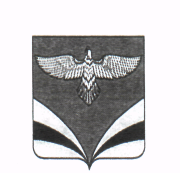     АДМИНИСТРАЦИЯ	муниципального районаБезенчукскийСамарской области  ПОСТАНОВЛЕНИЕот ____________ № ______пгт. Безенчук                                      ПроектО внесении изменений в постановление Администрации муниципального района Безенчукскийот 30.11.2021 № 1230«Об установлении предельных максимальных тарифовдля безналичной (электронной) и наличной форм оплаты проезда и перевозку багажа пассажирами наавтомобильном транспорте общего пользования, в границах муниципального района БезенчукскийСамарской области на внутрирайонныхрегулярных маршрутах»(в редакции  от 21.03.2022 № 239)В соответствии с Федеральным законом от 06.10.2003 N 131-ФЗ "Об общих принципах организации местного самоуправления в Российской Федерации", Федеральным законом от 13.07.2015 N 220-ФЗ "Об организации регулярных перевозок пассажиров и багажа автомобильным транспортом и городским наземным электрическим транспортом в Российской Федерации и о внесении изменений в отдельные законодательные акты Российской Федерации", Законом Самарской области от 18.01.2016 N 14-ГД "Об организациирегулярных перевозок пассажиров и багажа автомобильным транспортом и городским наземным электрическим транспортом на территории Самарской области, о внесении изменений в отдельные законодательные акты Самарской области и признании утратившими силу отдельных законодательных актов Самарской области", Постановлением Правительства Самарской области от 27.11.2013 N 677 (ред. от 02.12.2022), руководствуясь Уставом муниципального района Безенчукский Самарской области ПОСТАНОВЛЯЮ:Внести в постановление Администрации муниципального района Безенчукский Самарской области от 30.11.2021 № 1230 «Об установлении предельных максимальных тарифов для безналичной (электронной) и наличной форм оплаты проезда и перевозку багажа пассажирами на автомобильном транспорте общего пользования, в границах муниципального района Безенчукский Самарской области на внутрирайонных регулярных маршрутах»( в редакции от 21.03.2022 № 239) следующие изменения:1.1  пункт 4 постановления изложить в новой редакции:«4.Установить, что оплата проезда на автомобильном транспорте общего пользования, в границах муниципального района Безенчукский Самарской области, на внутрирайонных регулярных пассажирских маршрутах отдельными категориями граждан:- определенным постановлением Правительства Самарской области от 02.02.2005 N 15 "Об организации перевозок по внутримуниципальным маршрутам в Самарской области для отдельных категорий граждан" осуществляется путем ежемесячной активации транспортного приложения социальной карты жителя Самарской области через сеть пунктов пополнения по установленной для единого социального проездного билета стоимости в размере, не превышающем 270 рублей;- дети военнослужащих, принимающих участие в специальной военной операции, проживающих на территории Самарской области и обучающихся в профессиональных образовательных организациях или образовательных организациях высшего образования, осуществляющих образовательную деятельность на территории Самарской области осуществляется путем активизации специальных транспортных карт для обеспечения бесплатного проезда по муниципальным маршрутам регулярных перевозок автомобильным транспортом по регулируемым тарифам с 1 января 2023 года по 30 июня 2023 года.».2. Опубликовать настоящее постановление в  газете «Вестник муниципального района Безенчукский» и разместить на официальном сайте Администрации муниципального района Безенчукский в сети Интернет.3.  Настоящее постановление вступает в силу  с 1 января  2023 года.4.  Контроль за выполнением настоящего постановления  оставляю за собой. Глава района                                                                                      В.В. АникинГ.Ю. Мешкова8(846 76)23307